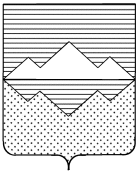 АДМИНИСТРАЦИЯМЕЖЕВОГО ГОРОДСКОГО ПОСЕЛЕНИЯСАТКИНСКОГО РАЙОНА ЧЕЛЯБИНСКОЙ ОБЛАСТИПОСТАНОВЛЕНИЕ   от «22» февраля 2023 г. № 28            р.п. Межевой     О графике актуализации схемы теплоснабженияМежевого  городского поселенияРуководствуясь п.п. 4 п. 1 ст. 14 Федерального закона от 06.10.2003 года № 131-ФЗ «Об общих принципах местного самоуправления в Российской Федерации», Федеральным законом от 27.07.2010 года №190 «О теплоснабжении», Постановлением Правительства РФ от 22.02.2012 года № 154 «О требованиях к схемам теплоснабжения», Уставом Межевого городского поселения, в целях актуализации схемы теплоснабжения,                                      ПОСТАНОВЛЯЮ:1.Утвердить график актуализации схемы теплоснабжения  муниципального образования «Межевое городское поселение» Саткинского района Челябинской области в 2023 году (приложение).2.Настоящее постановление подлежит размещению на официальном сайте администрации Саткинского муниципального района.3.Контроль за исполнением настоящего постановления возлагаю на себя.Глава Межевого городского поселения                                                    Н.Б. Евдокимов       Приложение к постановлению АдминистрацииМежевого городского поселенияот «22» февраля 2023 года № 28ГРАФИК АКТУАЛИЗАЦИИ СХЕМЫ ТЕПЛОСНАБЖЕНИЯ МУНИЦИПАЛЬНОГО ОБРАЗОВАНИЯ «МЕЖЕВОЕ ГОРОДСКОЕ ПОСЕЛЕНИЕ» САТКИНСКОГО РАЙОНА ЧЕЛЯБИНСКОЙ ОБЛАСТИ В 2021 ГОДУ№ппПоказательДатаРазмещение на сайте администрации и СМИПериод размещения информации ответственным лицом1Опубликование проекта схемы теплоснабжения 16.05.2023официальный сайт администрации Саткинского муниципального районав течение 15 дней с даты его поступления от юридического лица, который разрабатывает схему теплоснабжения2Опубликование сведений о размещении проекта схемы теплоснабжениядо 16.05.2023 СМИв течение 15 дней с даты его поступления от юридического лица, который разрабатывает схему теплоснабжения3Рассмотрение проекта теплоснабжения и сбор замечаний и предложенийдо 16.06.2023официальный сайт администрацииНе менее 30 календарных дней с даты опубликования проекта схемы теплоснабжения4Размещение информации о месте проведения публичных слушаний15.06.2023официальный сайт администрацииНе менее чем за 7 дней до проведения публичных слушаний, 5Публичные слушания22.06.2023Не позднее 15 дней с даты окончания срока предложений по проекту схемы теплоснабжения6Размещение заключения о результатах проведенных публичных слушаний и протоколы публичных слушаний26.06.2023официальный сайт администрацииНе менее 3 календарных дней с  даты проведения публичных слушаний.7Принятие решения об утверждении схемы теплоснабжения (или возвращение проекта схемы теплоснабжения на доработку)28.06.2023В течение 7 дней с даты окончания публичных слушаний8Размещение утвержденной схемы теплоснабжениядо 01.07.2023официальный сайт администрацииВ течение 15 дней с даты утверждения